Coupon réponse de participation à l’appel à projet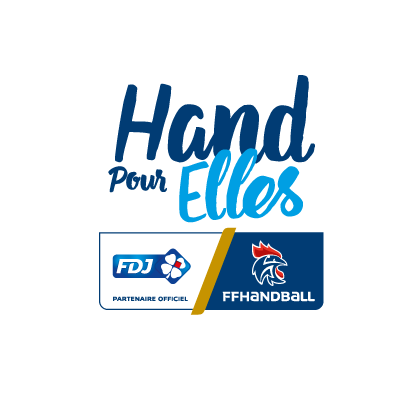 Nom de la structure : ……………………Territoire de la structure : ………………Nombre de licenciés : ………………….. Nombre de salariés : ……………………Souhaite participer à l’appel à projet Hand Pour Elles :   Oui 	            Non Coordonnées du porteur du projet   Nom : ………………..     Prénom : ……………….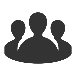  : …………………... 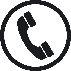  : ………………………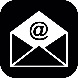 A retourner à handpourelles@ffhandball.net avant le 15/03/2019 